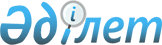 Об утверждении типового положения об областных ономастических комиссиях и ономастических комиссиях городов республиканского значения, столицыПриказ Министра культуры и спорта Республики Казахстан от 28 февраля 2022 года № 61. Зарегистрирован в Министерстве юстиции Республики Казахстан 2 марта 2022 года № 26986.
      В соответствии с подпунктом 2-1) статьи 24-2 Закона Республики Казахстан "О языках в Республике Казахстан" ПРИКАЗЫВАЮ:
      1. Утвердить прилагаемое Типовое положение об областных ономастических комиссиях и ономастических комиссиях городов республиканского значения, столицы.
      2. Комитету культуры Министерства культуры и спорта Республики Казахстан в установленном законодательством порядке обеспечить:
      1) государственную регистрацию настоящего приказа в Министерстве юстиции Республики Казахстан;
      2) в течение трех рабочих дней после введения в действие настоящего приказа размещение его на интернет-ресурсе Министерства культуры и спорта Республики Казахстан;
      3) в течение трех рабочих дней после исполнения мероприятий, предусмотренных настоящим пунктом, представление в Департамент юридической службы Министерства культуры и спорта Республики Казахстан сведений об исполнении мероприятий.
      3. Контроль за исполнением настоящего приказа возложить на курирующего вице-министра культуры и спорта Республики Казахстан.
      4. Настоящий приказ вводится в действие по истечении десяти календарных дней после дня его первого официального опубликования. Типовое положение об областных ономастических комиссиях и ономастических комиссиях городов республиканского значения, столицы Глава 1. Общие положения
      1. Настоящее Типовое положение об областных ономастических комиссиях и ономастических комиссиях городов республиканского значения, столицы (далее – Типовое положение) разработано в соответствии с подпунктом 2-1) статьи 24-2 Закона Республики Казахстан "О языках в Республике Казахстан".
      2. Областные ономастические комиссии и ономастические комиссии городов республиканского значения, столицы (далее – Комиссия) являются консультативно-совещательными органами, создаваемыми при местных исполнительных органах области, городов республиканского значения и столицы.
      3. Комиссия в своей деятельности руководствуется Конституцией и законами Республики Казахстан, актами Президента Республики Казахстан и Правительства Республики Казахстан, иными нормативными правовыми актами, а также настоящим Типовым положением. Глава 2. Задачи, функции и права Комиссии
      4. Основными задачами Комиссии являются:
      1) выработка предложений по формированию единых подходов по наименованию и переименованию административно-территориальных единиц, составных частей населенных пунктов, аэропортов, портов, железнодорожных вокзалов, железнодорожных станций, станций метрополитена, автовокзалов, автостанций, физико-географических и других объектов государственной собственности на территории Республики Казахстан, уточнению и изменению транскрипции их наименований, и присвоению собственных имен лиц государственным юридическим лицам, юридическим лицам с участием государства, а также восстановлению и сохранению исторических названий как составной части историко-культурного наследия Республики Казахстан;
      2) выработка предложений по совершенствованию нормативной правовой базы Республики Казахстан по вопросам ономастики;
      3) выработка предложений по восстановлению ранее утраченных исторических топонимов.
      5. В целях решения возложенных задач:
      1) областные ономастические комиссии:
      выдают заключения по наименованию, переименованию сел, поселков, сельских округов, а также уточнению и изменению транскрипции их наименований;
      выдают заключения по наименованию, переименованию составных частей городов районного значения, поселка, села, сельского округа, а также уточнению и изменению транскрипции их наименований;
      2) ономастические комиссии городов республиканского значения, столицы:
      выдают заключения по наименованию, переименованию районов в городе, составных частей городов республиканского значения, столицы, а также уточнению и изменению транскрипции их наименований после согласования с Республиканской ономастической комиссией.
      Сноска. Пункт 5 – в редакции приказа Министра культуры и спорта РК от 25.08.2023 № 234 (вводится в действие по истечении десяти календарных дней после дня его первого официального опубликования).


      6. В соответствии со своими задачами и функциями Комиссия:
      1) приглашает на заседания Комиссии и заслушивает представителей исполнительных органов районов, области, городов республиканского значения и столицы по вопросам, входящим в компетенцию Комиссии;
      2) в установленном законодательством порядке запрашивает и получает от государственных и других организаций материалы, необходимые для реализации задач Комиссии;
      3) взаимодействует с государственными органами и иными организациями;
      4) рассматривает предложения по восстановлению ранее утраченных исторических топонимов;
      5) вносит предложения в Республиканскую ономастическую комиссию по вопросам совершенствования нормативной правовой базы Республики Казахстан по вопросам ономастики. Глава 3. Организация работы Комиссии
      7. Комиссия состоит из председателя, заместителя председателя, членов Комиссии и секретаря. Секретарь Комиссии не является ее членом.
      Количество членов Комиссии является нечетным.
      8. Комиссию возглавляет должностное лицо со статусом не ниже заместителя акима области, города республиканского значения, столицы.
      Положение и персональный состав Комиссии утверждается акимом области, города республиканского значения, столицы.
      В состав Комиссии включаются депутаты соответствующих маслихатов, ученые, представители государственных органов и иных организаций, средств массовой информации, специалисты и иные лица по согласованию с ними.
      9. Члены Комиссии принимают участие в их деятельности без права замены.
      10. Председатель Комиссии руководит ее деятельностью, председательствует на заседаниях Комиссии, планирует ее работу, осуществляет общий контроль над реализацией ее решений, в соответствии с действующим законодательством Республики Казахстан.
      Во время отсутствия председателя его функции выполняет заместитель.
      11. Секретарем Комиссии определяется должностное лицо со статусом не ниже руководящей должности структурного подразделения местных исполнительных органов области, городов республиканского значения и столицы по вопросам ономастики.
      12. Рабочим органом Комиссии является структурное подразделение местных исполнительных органов области, городов республиканского значения и столицы по вопросам ономастики (далее – рабочий орган).
      13. Рабочий орган осуществляет:
      1) организационно-техническое обеспечение работы Комиссии;
      2) формирование повестки дня заседания Комиссии;
      3) подготовку материалов к заседаниям Комиссии, проектов текущих и перспективных планов работы Комиссии;
      4) направляет повестку дня с приложением необходимых материалов членам Комиссии в срок, не позднее пяти рабочих дней до проведения заседания Комиссии.
      14. Заседания Комиссии созываются ее председателем по мере необходимости, но не менее четырех раз в год.
      15. Заседания Комиссии считаются правомочными, если на них присутствует более половины от общего числа членов Комиссии.
      16. Решения Комиссии принимаются открытым голосованием большинством голосов от общего числа членов Комиссии, присутствующих на ее заседании.
      Члены Комиссии обладают равными голосами при принятии решения. В случае равенства голосов, принятым считается решение, за которое проголосовал председатель Комиссии.
      17. Решения Комиссии оформляются в виде заключения и подписываются председателем, секретарем, присутствующими членами Комиссии.
      18. Заключение областных ономастических комиссий направляется рабочим органом Комиссии соответствующим государственным органам в течение трех рабочих дней со дня проведения заседания Комиссии.
      19. Заключения ономастических комиссий городов республиканского значения, столицы направляются рабочим органом Комиссии для согласования в Республиканскую ономастическую комиссию в течение пяти рабочих дней со дня проведения заседания Комиссии.
      Сноска. Пункт 19 – в редакции приказа Министра культуры и спорта РК от 25.08.2023 № 234 (вводится в действие по истечении десяти календарных дней после дня его первого официального опубликования).


      20. Заключение ономастических комиссий городов республиканского значения, столицы направляется рабочим органом Комиссии в течение трех рабочих дней со дня получения согласования с Республиканской ономастической комиссией.
      Сноска. В пункт 20 вносится изменение в текст на казахском языке, текст на русском языке не меняется в соответствии с приказом Министра культуры и спорта РК от 25.08.2023 № 234 (вводится в действие по истечении десяти календарных дней после дня его первого официального опубликования).


					© 2012. РГП на ПХВ «Институт законодательства и правовой информации Республики Казахстан» Министерства юстиции Республики Казахстан
				
      Министр культуры и спортаРеспублики Казахстан 

Д. Абаев
Утверждено
приказом Министра
культуры и спорта
Республики Казахстан
от 28 февраля 2022 года № 61